Zgłoszenie grupy do udziału w projekcie„Czynna ochrona pszczołowatych w parkach krajobrazowych” (II edycja)(prosimy wypełnić cały formularz czytelnie, drukowanymi literami)*właściwe zaznaczyćProsimy o odesłanie zgłoszenia mailem na adres: ochk@zpkww.pl (skan zgłoszenia) lub pocztą na adres Zespołu Parków Krajobrazowych Województwa Wielkopolskiego ul. Kościuszki 95, 
61-716 Poznań do dnia 5 kwietnia 2017 r.Z uwagi na ograniczoną ilość budek i nasion o ich otrzymaniu decyduje kolejność zgłoszeń. Termin odbioru budki i nasion należy wcześniej ustalić z przedstawicielem ZPKWW.                                                                                                                 Podpis koordynatora grupy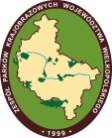 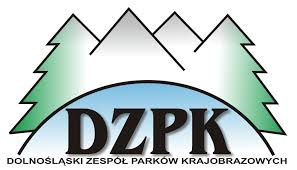 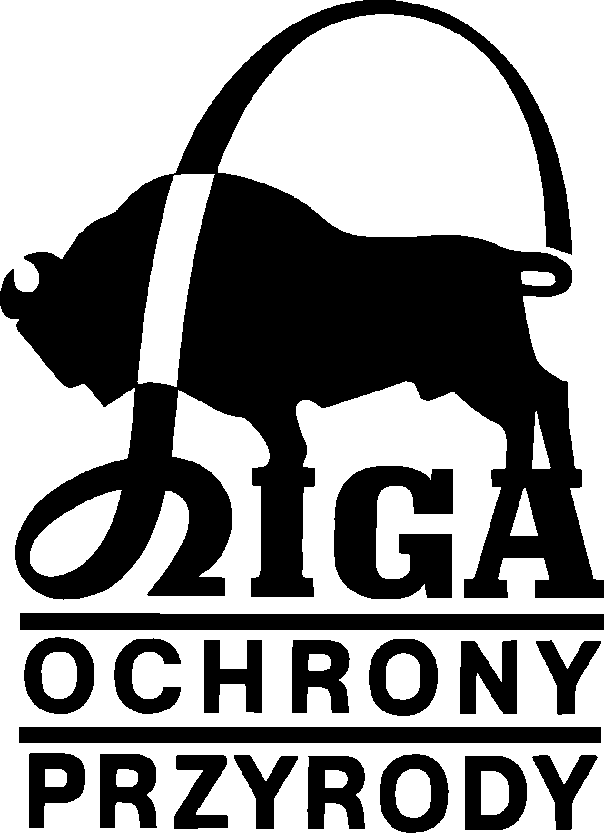 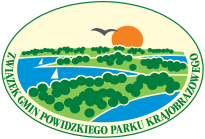 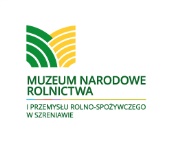 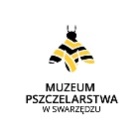 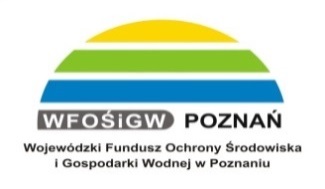 Dane instytucjiDane instytucjiDane instytucjiDane instytucjiNazwa instytucjiPowiat/gminaAdresNumer telefonuAdres e-mail instytucjiDane koordynatora grupyDane koordynatora grupyDane koordynatora grupyDane koordynatora grupyImię i nazwiskoNumer telefonuNumer telefonuAdres e-mailInformacje o grupie biorącej udział w projekcieInformacje o grupie biorącej udział w projekcieInformacje o grupie biorącej udział w projekcieInformacje o grupie biorącej udział w projekcieNazwa grupy(klasa, koło, związek itp.)Liczba uczestników w grupie (max.10 osób)InneInformacje dotyczące realizacji projektuInformacje dotyczące realizacji projektuInformacje dotyczące realizacji projektuInformacje dotyczące realizacji projektuBudka *budka „własnego” pomysłubudka od ZPKWWbudka od ZPKWWMieszanka nasion*„własna” mieszanka nasionmieszanka nasion „Pszczela łąka” od ZPKWWmieszanka nasion „Pszczela łąka” od ZPKWWMiejsce wysiewu nasionPowierzchnia wysiewu nasion (m²)Miejsce umieszczenia budki